Norristown Youth Eagles, Inc.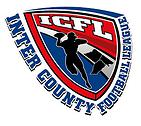 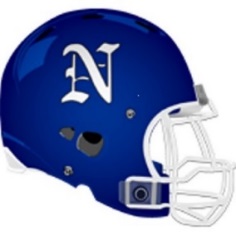 203 East Poplar StreetNorristown, PA 19401Telephone ~ 484.714.7666 ~ Website ~ www.norristownyoutheagles.com We are pleased to support the Norristown Youth Eagles, Inc. and the youth football and cheerleading program.  A financial donation in the amount of $_________ has been included with this form in exchange for the sponsorship option indicated below:Platinum Sponsor							$1000Business, Organization, or Person will receive a 3x5 sign displayed for 2 years at home field, banner with business logo displayed at snack stand, special recognition throughout season, link to business website on organization homepage.White Sponsor	(Limited Availability)				$750Business, Organization, or Person will receive business logo or name displayed on team jerseys, link to business website on organization homepage.Gold Sponsor								$500Business, Organization, or Person will receive business logo displayed on banner at snack stand, special recognition throughout season, link to business website on organization homepage. Silver										$250Business, Organization, or Person acknowledged on webpage and recognition at season opening ceremonies.Blue - Sponsor a Child							$125Business, Organization, or Person acknowledged at season opening ceremonies.Other										$______Contact Information Organization Name/Contact Person: _____________________________________Address: ___________________________________________________________City: ________________________ State: __________ Zipcode: _______________Email: ______________________________Telephone: (        ) ________________Please make CHECK or MONEY ORDER payable to: Norristown Youth Eagles, Inc. and mail with this form to:Norristown Youth Eagles, Inc. Attn: Board of Directors, 203 East Poplar Street, Norristown, PA 19401or call 484-714-7666 for donation drop-off.*All donations are tax deductible as Norristown Youth Eagles, Inc. is recognized as a 501C(3) organization*~ Percy L. Jones III, President ~ Roland Marsh, Vice President ~ Hakim K. Jones, Community Relations ~ Matthew Booker, League Rep ~ Melissa Dinnell, SecretaryJerome Kindell, , Field & Equipment Director ~ Liz Barber, Cheer Director 